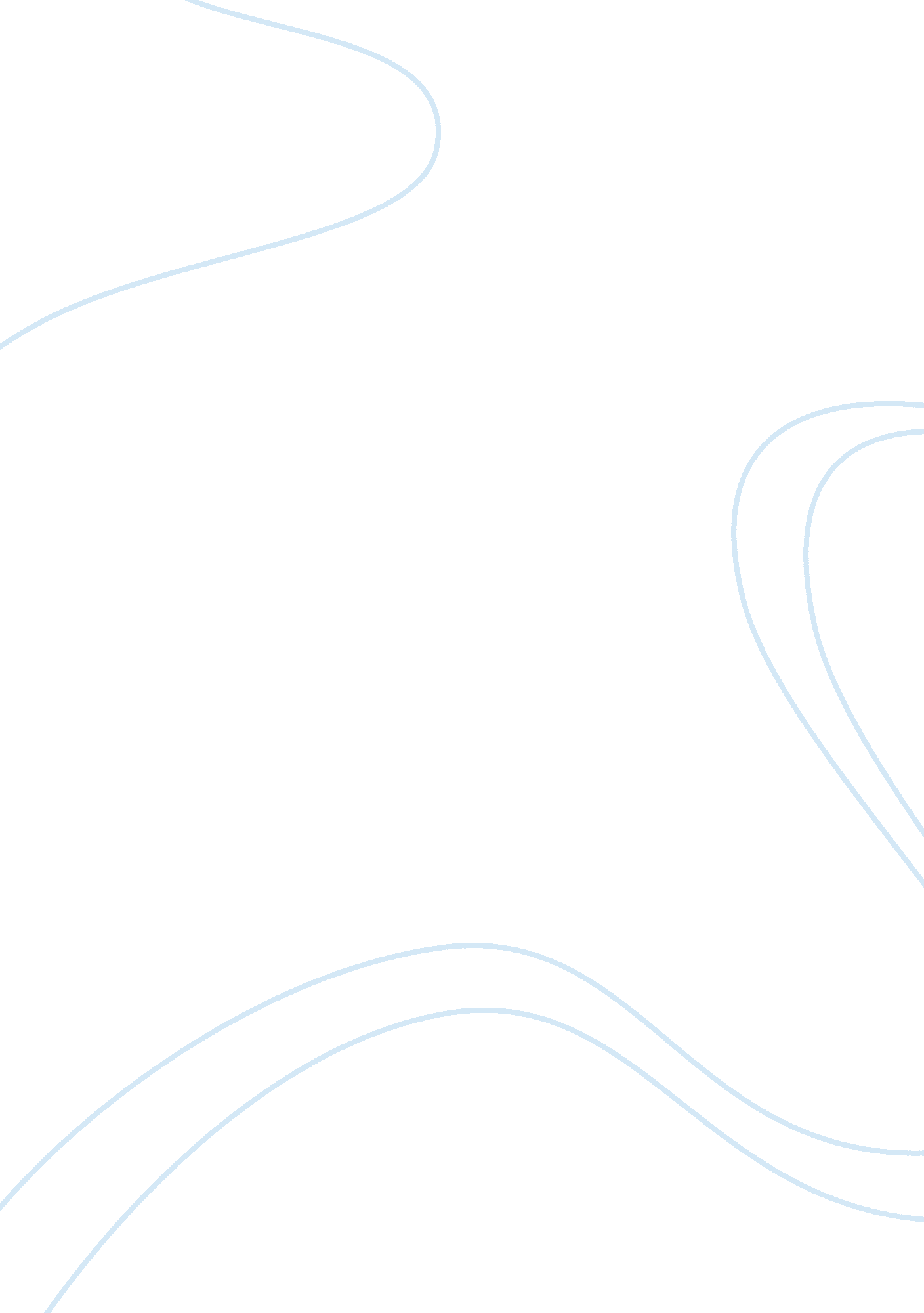 Crim justiceLaw, Court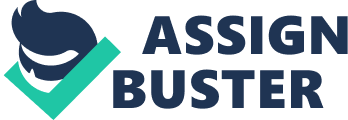 Multiple Choice: Chose the most appropriate answer to the following questions: 1. Which of the following had a profound effect on individual rights by the 1980s? a. TheCivil Rightsmovement. b. TheVietnam War. c. Terrorism. d. The increased use of drugs. 2. Which model below best assumes that the system’s components work together harmoniously to achieve justice. a. Due Process Model b. Conflict Model c. Individual Rights Model d. Consensus Model 3. Which step in the pretrial activities does a judicial officer determine if a crime has been committed? . Indictment b. Information c. Preliminary Hearing d. Information 4. According to the author Race and Ethnicity are buzz words that people use when discussing: a. Religion b. Fourth Amendment c. Multiculturalism d. Terrorism 5. Which of the following describes the scientific study of the causes and prevention of crime and the rehabilitation and punishment of offenders? a. Incarceration b. Criminology c. Indictment d. multiculturalism 6. Which Amendment to the U. S. Constitution is concerned with the defendant’s right to a jury trial? a. Fourth b. Fifth c. Sixth d. Eighth 7. A(n)________ is defined as criminal proceedings, the examination in court of the issues of fact and relevant law in a case for the purpose of convicting or acquitting the defendant. a. Trial b. Indictment c. Arraignment d. Probable Cause 8. Which of the following refers to crime fighting strategies that have been scientifically tested and are based on socialscienceresearch? a. Crime Control Model b. Evidence Based Practice c. Social Control Model d. Criminology 9. Which stage in the criminal justice process involves taking pictures and fingerprints of a suspect? a. Arraignment b. Indictment c. Preliminary Hearing d. Booking 10. The first step in the Criminal Justice process begins with the: a. Arrest b. Investigation c. Booking d. Warrant 11. The preliminary hearing is used to decide whether: a. there are reasonable grounds to believe the defendant committed the crime. b. the crime that occurred is a felony. c. the defendant is fit to stand trial. d. the defendant is guilty beyond a reasonable doubt. 12. An ideal that embraces all aspects of civilized life and that is linked to fundamental notions of fairness and to cultural beliefs about right and wrong is known as: . Equal rights b. Social Justicec. Multiculturalism d. Civil Justice 13. Who returns an indictment? a. the prosecutor b. the judge c. the arresting police officer d. the grand jury 14. Multiculturalism is often used in conjunction with what other term? a. traditionalist b. diversity c. homogeneous d. ethnocentric 15. A criminal justice perspective model that emphasizes the efficient arrest and conviction of criminal offenders is known as: a. Social Control Model b. Due Process Model c. Crime Control Model d. Omnibus Bill Model Chapter 1- True-False Circle the most appropriate answer to the following questions. 1. The Conflict Model assumes that the criminal justice system’s components function primarily to serve their own interests a. True b. False 2. The Corrections stage begins once a defendant has been convicted, but before sentencing. a. True b. False 3. Due Process is a right guaranteed only found in the Fifth Amendment to the U. S. Constitution. a. True b. False 4. The Crime-controlled model is defined as a criminal justice perspective that emphasizes the efficient arrest and conviction of criminal offenders. a. True . False 5. Gideon v. Wainwright is a landmark U. S. Supreme Court case ensuring the defendant’s right to a jury trial. a. True b. False Chapter 1 - Fill in the Blank Fill in the blank with the word or phrase that best completes or answers the question. 1. Not guilty, guilty, and no contest are all acceptable pleas at the______________. 2. The _________ model of criminal justice assumes that the system’s components function primarily serve their own interests. 3. The __________ model of criminal justice assumes that each of the component parts strive towards a common goal. 4. __________ based practice is crime fighting strategies that have been scientifically tested and are based on social science research. 5. ___________ occurs when there is conduct in violation of the criminal laws of a state, the federal government, or a local jurisdiction for which there is no legally acceptable justification or excuse. Chapter 1 - Matching Match the term in the numbered column with the answer in the lettered column. 1. Preliminary Hearing| a. A formal written accusation submitted to the court by a grand jury alleging that a specified person has committed a specified offense, usually a felony. 2. Indictment| b. A formal written accusation submitted to a court by a prosecutor alleging that a specified person has committed a specified offense. | 3. Probable Cause| c. A proceeding before a judicial officer in which it must be shown that: a crime was committed, the crime occurred within the jurisdiction of the court, and there are reasonable grounds to believe that the defendant did the crime. | 4. Information| d. A set of facts and circumstances that would induce a reasonably intelligent and prudent person to believe that a specified person has committed a specified crime. Chapter 1 Essay Provide detailed and comprehensive information to support your answer. Where applicable use examples to support your answers. 1. What is meant by due process of law? 2. Define multiculturalism, and highlight the importance of multiculturalism to the criminal justice process. 3. Compare and contrast the three main components of the criminal justice system. 4. Discuss the crime fighting strategies that have been scientifically tested and are based on social science research. 5. Define and discuss the term Administration of Justice. Chapter 1 -Critical ThinkingAnswer each part of the following questions with succinct and comprehensive information by citing examples of various models, laws, and justice theories in your answer. 1. Do you see a trend in our society in favor of individual rights or public interests? Cite recent examples to support your position. 2. What does justice mean to you? Discuss the three types of justice and their effect on individual rights to support your answer. 